奖助学金网上申请-学生使用手册一、PC端申请第一步：打开ehall.cidp.edu.cn，点击登录（详情查看图1、图2）。第二步：搜索奖助学金，进入应用（详情查看图3、图4）。第三步：选择符合条件的奖助学金，将鼠标放置在需要申请的奖助学金上，点击申请（详情查看图5）。第四步：填写申请信息，然后点击提交即可（详情查看图6）。第五步：提交后需老师审核，审核过程的查看操作（详情查看图7、图8），可查询申请信息、审核环节、审核状态。二、移动端申请第一步：下载并登录“今日校园”APP（用户名密码与PC一致）。第二步：选择“今选”，进入“我的大学”（详情查看图9）。第三步：点击奖助学进入应用（详情查看图10）。第四步：点击要申请的奖助学金类别、等级，点击马上申请（详情查看图11、图12）。第五步：填写申请信息，然后点击提交即可（详情查看图13）。注：需所有信息都为“已填写”状态才可进行申请，点击“未填写”进行数据填写，如无需修改，点击确定即可修改为“已填写”状态（详情请查看图14）第六步：提交后需老师审核，审核过程的查看操作（详情请查看图15、图16），可查询申请信息、审核环节、审核状态。图（1）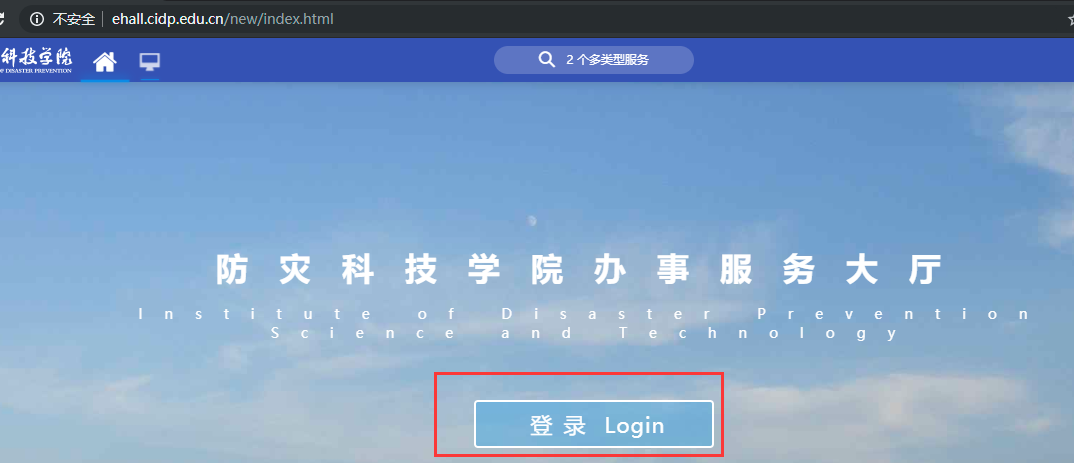 图（2）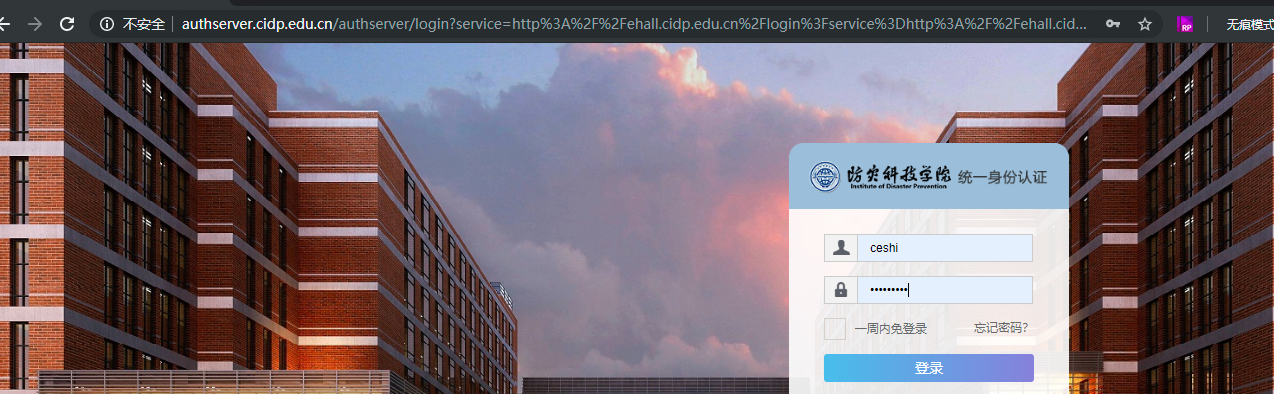 图（3）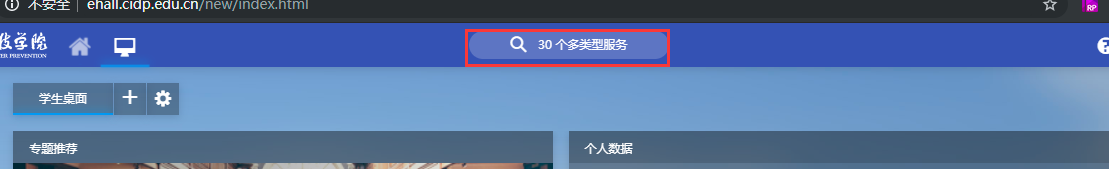 图（4）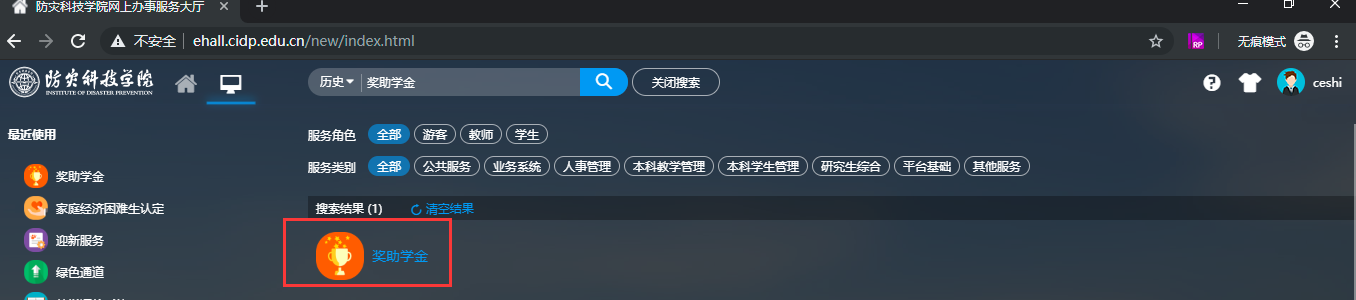 图（5）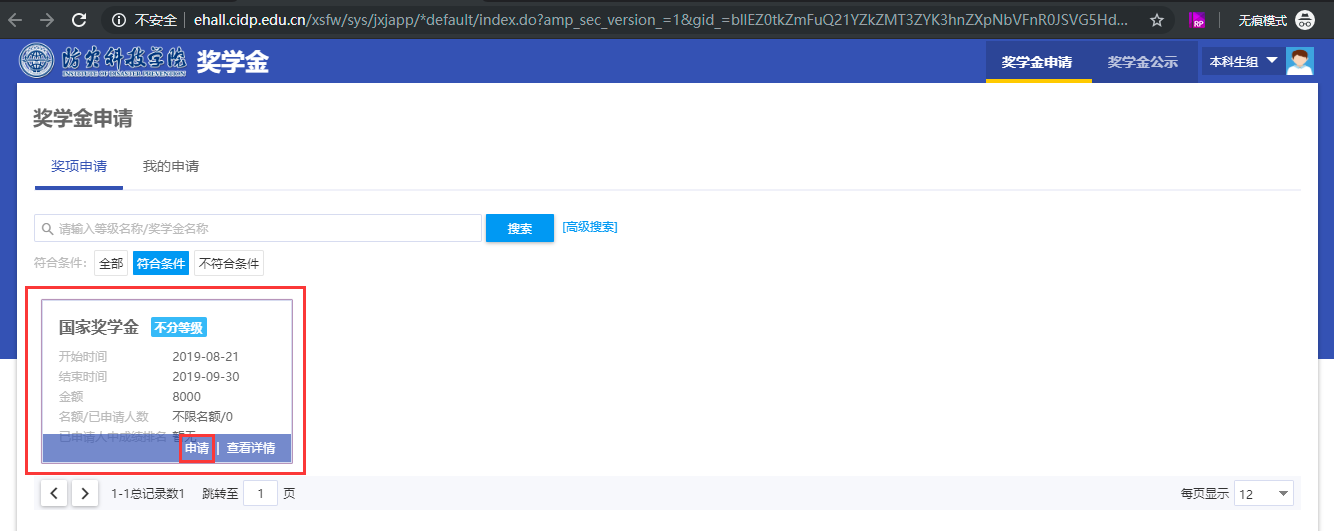 图（6）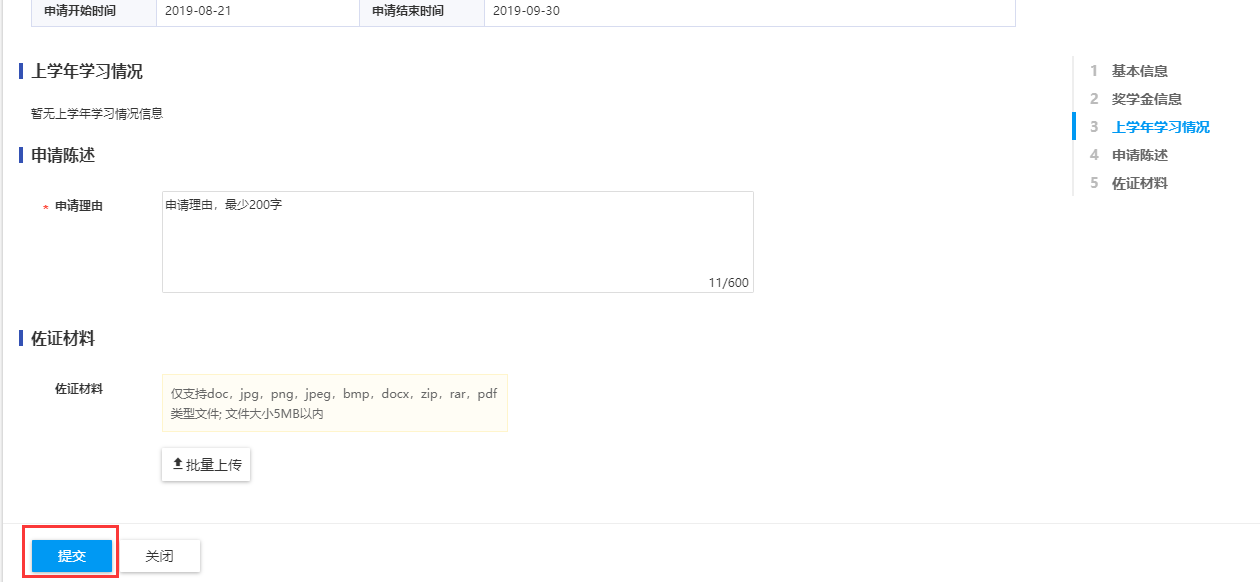 图（7）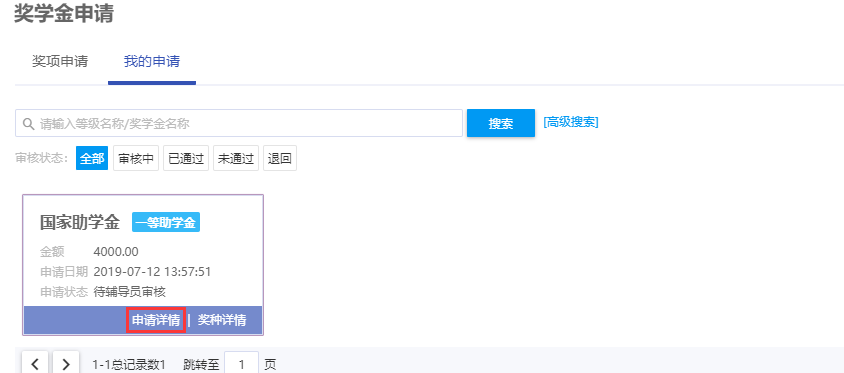 图（8）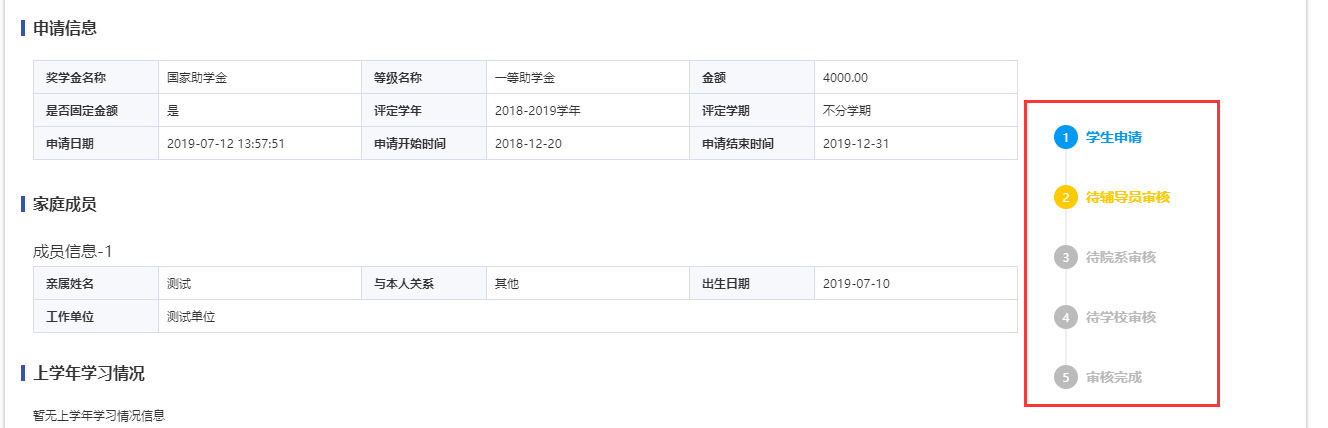 图（9）                                  图（10）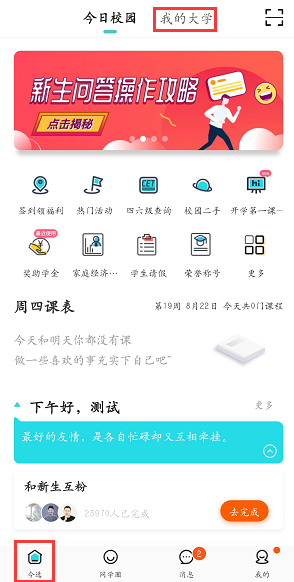 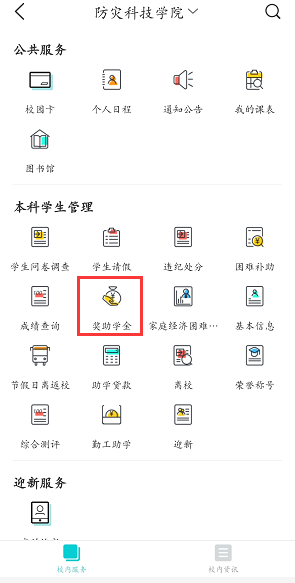 图（11）                                 图（12）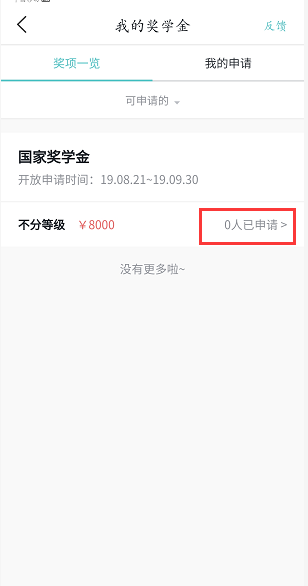 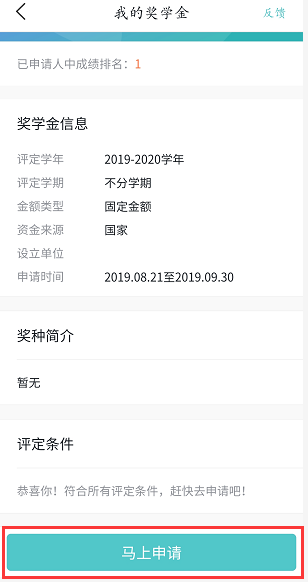 图（13）                                  图（14）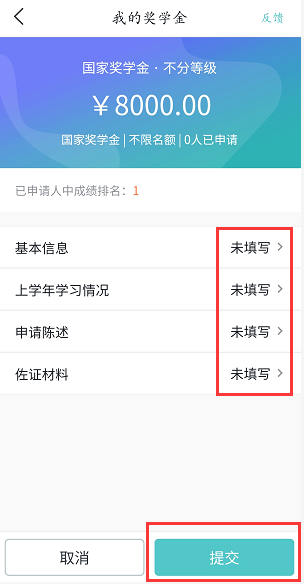 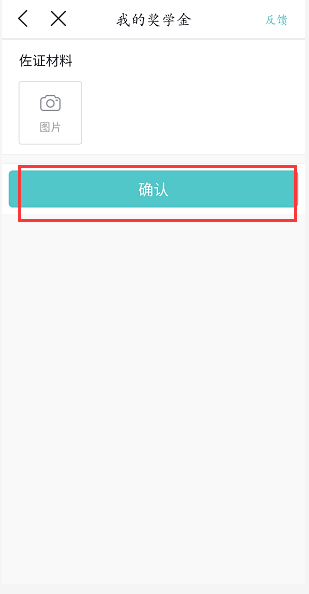 图（15）                               图（16）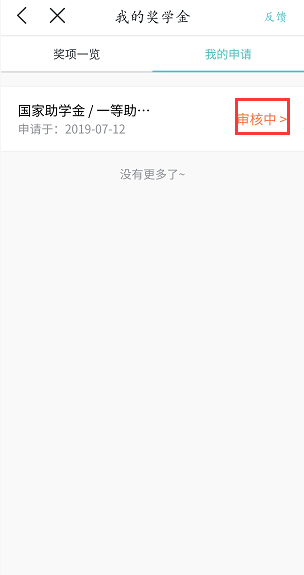 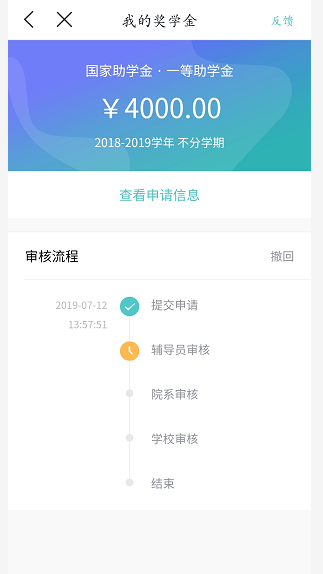 